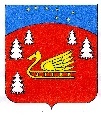 Совет депутатов муниципального образования Красноозерное сельское поселение муниципального образования Приозерский муниципальный район Ленинградской области.Р Е Ш Е Н И Е   О внесении изменений в перечень муниципальных услуг, которые являются необходимыми и обязательными для предоставления органами местного самоуправления муниципального образования Красноозерное сельское поселение муниципального образования Приозерский муниципальный район Ленинградской области, утвержденный решением Совета депутатов от01.07.2022 года № 142В соответствии с ст.35,47 Федерального закона от 06.10.2003 № 131-ФЗ «Об общих принципах организации местного самоуправления в Российской Федерации», с п.1 ст.9 Федерального закона от 27 сентября 2011 года № 210-ФЗ «Об организации предоставления государственных и муниципальных услуг», Уставом муниципального образования Красноозерное сельское поселение муниципального образования Приозерский муниципальный район Ленинградской области, Совет депутатов муниципального образования Красноозерное сельское поселение муниципального образования Приозерский муниципальный район Ленинградской области РЕШИЛ:     1.   Внести изменение в Перечень муниципальных услуг, которые являются необходимыми и обязательными для предоставления органами местного самоуправления муниципального образования Красноозерное сельское поселение Приозерского муниципального района Ленинградской области, утвержденный решением Совета депутатов от 01.07.2022 года № 142:     1.1 Приложению № 1 к настоящему решению читать в новой редакции.     2.Опубликовать настоящее решение в сетевом издании СМИ – Ленинградское областное информационное агентство (ЛЕНОБЛИНФОРМ) и на официальном сайте муниципального образования Красноозерное сельское поселение муниципального образования Приозерский муниципальный район Ленинградской области  http://krasnoozernoe.ru/.     3.  Решение вступает в силу с момента его официального опубликования.     4. Контроль за исполнением настоящего решения возложить на постоянную комиссию по местному самоуправлению, законности, социальным вопросам, по экономике, бюджету, налогам, муниципальной собственности.Глава муниципального образования                                        Н.-М.И. КаппушевИсп. Максимова Е.А., тел. 8(813-79)67-516  Разослано: дело-3, прокуратура-1,  СМИ-1Приложение к Решению Совета депутатов МО Красноозерное сельское поселение  От 11.11.2022 г. № 152Перечень муниципальных услуг, предоставляемых на территории муниципального образования Красноозерное сельское поселениеОт 11 ноября 2022 года№ 152№№п/пНаименование муниципальной услуги Орган местного самоуправления, учреждение или организация, предоставляющие муниципальную услугу123Земельные отношения1.Предоставление земельного участка, находящегося в муниципальной собственности, без торговАдминистрация МО Красноозерное сельское поселение2.Предоставление земельных участков, находящихся в муниципальной собственности, гражданам для индивидуального жилищного строительства, ведения личного подсобного хозяйства в границах населенного пункта, садоводства, дачного хозяйства, гражданам и крестьянским (фермерским) хозяйствам для осуществления крестьянским (фермерским) хозяйством его деятельностиАдминистрация МО Красноозерное сельское поселение3.Предоставление гражданам и юридическим лицам земельных участков, находящихся в собственности муниципального образования Красноозерное сельское поселение на торгахАдминистрация МО Красноозерное сельское поселение4.Выдача разрешения на размещение отдельных видов объектов на землях или земельных участках без предоставления земельных участков и установления сервитутов, публичного сервитута.Администрация МО Красноозерное сельское поселение5.Утверждение и выдача схемы расположения земельного участка или земельных участков на кадастровом плане территории муниципального образованияАдминистрация МО Красноозерное сельское поселение6.Заключение соглашения о перераспределении земель и (или) земельных участков, находящихся в муниципальной собственности, и земельных участков, находящихся в частной собственностиАдминистрация МО Красноозерное сельское поселение7.Установление сервитута в отношении земельного участка, находящегося в собственности муниципального образования Красноозерное сельское поселение Администрация МО Красноозерное сельское поселение8.Установление соответствия разрешенного использования земельного участка классификатору видов разрешенного использования земельных участков на территории МО Красноозерное сельское поселениеАдминистрация МО Красноозерное сельское поселение9.Предварительное согласование предоставления земельного участкаАдминистрация МО Красноозерное сельское поселение10.Выдача разрешений на использование земель или земельного участка, без предоставления земельного участка и установления сервитутов в целях, предусмотренных пунктом 1 статьи 39.34 Земельного Кодекса Российской ФедерацииАдминистрация МО Красноозерное сельское поселение11.Установление публичного сервитута в отношении земельного участка и (или) земель, находящихся в собственности МО Красноозерное сельское поселение, для их использования в целях,предусмотренных статьей 39.37 Земельного кодекса Российской ФедерацииАдминистрация МО Красноозерное сельское поселение12.Предварительное согласование предоставления гражданину в собственность бесплатно земельного участка, на которомрасположен гаражАдминистрация МО Красноозерное сельское поселение13.Предоставление гражданину в собственность бесплатно земельного участка, на котором расположен гаражАдминистрация МО Красноозерное сельское поселениеИмущественные отношения14.Предоставление сведений об объектах учета, содержащихся в реестре муниципального имуществаАдминистрация МО Красноозерное сельское поселение15.Предоставление объектов муниципального нежилого фонда во временное владение и (или) пользование без проведения торговАдминистрация МО Красноозерное сельское поселение16.Предоставление сведений об объектах имущества, включенных в перечень муниципального имущества, предназначенного для предоставления во владение и (или) в пользование субъектам малого и среднего предпринимательства и организациям, образующим инфраструктуру поддержки субъектов малого и среднего предпринимательстваАдминистрация МО Красноозерное сельское поселение17.Организация предоставления во владение и (или) в пользование объектов имущества, включенных в перечень муниципального имущества, предназначенного для предоставления во владение и (или пользование) субъектам малого и среднего предпринимательства и организациям, образующим инфраструктуру поддержки субъектов малого и среднего предпринимательстваАдминистрация МО Красноозерное сельское поселение18.Приватизация имущества, находящегося в муниципальной собственности» в соответствии с федеральным законом от 22 июля 2008 года № 159-ФЗ «Об особенностях отчуждения недвижимого имущества, находящегося в государственной собственности субъектов Российской Федерации или в муниципальной собственности и арендуемого субъектами малого и среднего предпринимательства, и о внесении изменений в отдельные законодательные акты Российской ФедерацииАдминистрация МО Красноозерное сельское поселение19.Предоставление информации о форме собственности на недвижимое и движимое имущество, земельные участки, находящиеся в собственности муниципального образования Красноозерное сельское поселение, включая предоставление информации об объектах недвижимого имущества, находящихся в муниципальной собственности и предназначенных для сдачи в арендуАдминистрация МО Красноозерноесельское поселение20.Предоставление права на размещение нестационарного торгового объекта на территории муниципального образования Красноозерное сельское поселение Администрация МО Красноозерное сельское поселениеЖилищные отношения21.Принятие граждан на учет в качестве нуждающихся в жилых помещениях, предоставляемых по договорам социального наймаАдминистрация МО Красноозерное сельское поселение22.Оформление согласия на передачу в поднаем жилого помещения, предоставленного по договору социального найма.Администрация МО Красноозерное сельское поселение23.Выдача справок об отказе от преимущественного права покупки доли в праве общей долевой собственности на жилые помещенияАдминистрация МО Красноозерное сельское поселение24.Заключение, изменение, выдача дубликата договора социального найма жилого помещения муниципального жилищного фондаАдминистрация МО Красноозерное сельское поселение25.Решение вопроса о приватизации жилого помещения муниципального жилищного фонда муниципального образования Красноозерное сельское поселениеАдминистрация МО Красноозерное сельское поселение26.Оформление согласия (отказа) на обмен жилыми помещениями, предоставленными по договорам социального найма в муниципальном образовании Красноозерное сельское поселениеАдминистрация МО Красноозерное сельское поселениеГрадостроительная деятельность27.Присвоение и аннулирование адресов.Администрация МО Красноозерное сельское поселение28. Согласование проведения переустройства и (или) перепланировки помещения в многоквартирном домеАдминистрация МО Красноозерное сельское поселение29.Прием в эксплуатацию после переустройства и (или) перепланировки помещения в многоквартирном домеАдминистрация МО Красноозерное сельское поселение30.Перевод жилого помещения в нежилое помещение и нежилого помещения в жилое помещениеАдминистрация МО Красноозерное сельское поселение31.Прием в эксплуатацию после перевода жилого помещения в нежилое помещение или нежилого помещения в жилое помещение Администрация МО Красноозерное сельское поселение32.Выдача разрешения (ордера) на  производство земляных работАдминистрация МО Красноозерное сельское поселениеЖилищно-коммунальное хозяйство33.Признание помещения жилым помещением, жилого помещения непригодным для проживания, многоквартирного дома аварийным и подлежащим сносу или реконструкцииАдминистрация МО Красноозерноесельское поселение34.Признание садового дома жилым домом и жилого дома садовым домомАдминистрация МО Красноозерноесельское поселение35Внесение в реестр сведений о создании места (площадки) накопления твердых коммунальных отходов на территории муниципального образования Красноозерное сельское поселениеАдминистрация МО Красноозерное сельское поселение36.Согласование создания места (площадки) накопления твёрдых коммунальных отходовАдминистрация МО Красноозерное сельское поселение37.Выдача разрешений на снос или пересадку зеленых насажденийАдминистрация МО Красноозерное сельское поселениеОбеспечение услугами торговли38.Выдача, переоформление разрешений на право организации розничных рынков и продление срока действия разрешений на право организации розничных рынковАдминистрация МО Красноозерное сельское поселениеПрочие услуги39.Выдача специального разрешения на движение по автомобильным дорогам местного значения тяжеловесного и (или) крупногабаритного транспортного средстваАдминистрация МО Красноозерное сельское поселение40.Выдача разрешений на захоронение (перезахоронение) и подзахоронение на гражданских кладбищах муниципального образования Красноозерное сельское поселениеАдминистрация МО Красноозерное сельское поселение41.Выдача документов (выписки из домовой книги, выписки из похозяйственной книги, карточки регистрации, справок и иных документов)Администрация МО Красноозерное сельское поселение42.Выдача разрешений на проведение работ по сохранению объектов культурного наследия муниципального значенияАдминистрация МО Красноозерное сельское поселение